от 20.12.2019                                                                                                        № 1591                     Об утверждении Регламента осуществленияАдминистрацией МО «Город Мирный» Мирнинского района Республики Саха (Якутия) ведомственного контроля в сфере закупок дляобеспечения муниципальных нуждВ соответствии со статьей 100 Федерального закона от 05.04.2013 № 44-ФЗ «О контрактной системе в сфере закупок товаров, работ, услуг для обеспечения государственных и муниципальных нужд» и Порядка осуществления Администрацией МО «Город Мирный» Мирнинского района Республики Саха (Якутия) ведомственного контроля в сфере закупок для обеспечения муниципальных нужд, городская Администрация постановляет:1. Утвердить прилагаемый Регламент осуществления Администрацией МО «Город Мирный» Мирнинского района Республики Саха (Якутия) ведомственного контроля в сфере закупок для обеспечения муниципальных нужд (далее по тексту - Регламент). 2. Комиссии по ведомственному контролю в сфере закупок для обеспечения муниципальных нужд городской Администрации руководствоваться Регламентом, утверждённым настоящим Постановлением. 3. Опубликовать настоящее Постановление в порядке, установленном Уставом МО «Город Мирный».4.   Контроль исполнения настоящего Постановления оставляю за собой.Глава города                                                                                         К.Н. АнтоновПриложениек Постановлению городской Администрацииот 20.12.2019 № 1591Регламентосуществления Администрацией МО «Город Мирный» Мирнинского района Республики Саха (Якутия) ведомственного контроля в сфере закупок для обеспечения муниципальных нуждI. Общие положения1. Настоящий Регламент устанавливает порядок осуществления Администрацией МО «Город Мирный» Мирнинского района Республики  Саха (Якутия) (далее по тексту – орган ведомственного контроля) ведомственного контроля в сфере закупок товаров, работ, услуг для обеспечения федеральных нужд (далее по тексту - ведомственный контроль) за соблюдением законодательных и иных нормативных правовых актов Российской Федерации о контрактной системе в сфере закупок товаров, работ, услуг для обеспечения государственных и муниципальных нужд (далее по тексту - законодательство Российской Федерации о контрактной системе в сфере закупок) в отношении подведомственных органу ведомственного контроля заказчиков – муниципальных казенных учреждений и муниципальных бюджетных учреждений (далее по тексту - объекты проверки).2. Предметом ведомственного контроля является соблюдение объектами проверки, в том числе их контрактными службами, контрактными управляющими, комиссиями по осуществлению закупок, уполномоченными органами и уполномоченными учреждениями, законодательства Российской Федерации о контрактной системе в сфере закупок.3. При осуществлении ведомственного контроля орган ведомственного контроля осуществляет проверку соблюдения законодательства Российской Федерации о контрактной системе в сфере закупок, в том числе:а) соблюдения ограничений и запретов, установленных законодательством Российской Федерации о контрактной системе в сфере закупок;б) соблюдения требований к обоснованию закупок и обоснованности закупок;в) соблюдения требований о нормировании в сфере закупок;г) правильности определения и обоснования начальной (максимальной) цены контракта, цены контракта, заключаемого с единственным поставщиком (подрядчиком, исполнителем), начальной цены единицы товара, работы, услуги, начальной суммы цен единиц товара, работы, услуги;д) соответствия информации об идентификационных кодах закупок и непревышения объема финансового обеспечения для осуществления данных закупок информации, содержащейся в планах-графиках закупок, извещениях об осуществлении закупок, протоколах определения поставщиков (подрядчиков, исполнителей), условиях проектов контрактов, направленных участниками закупок, с которыми заключаются контракты, в реестре контрактов, заключенных объектами проверки;е) предоставления учреждениям и предприятиям уголовно-исполнительной системы, организациям инвалидов преимущества в отношении предлагаемой ими цены контракта, суммы цен единиц товара, работы, услуги;ж) соблюдения требований, касающихся участия в закупках субъектов малого предпринимательства, социально ориентированных некоммерческих организаций;з) соблюдения требований по определению поставщика (подрядчика, исполнителя);и) применения объектом проверки мер ответственности и совершения иных действий в случае нарушения поставщиком (подрядчиком, исполнителем) условий контракта;к) соответствия поставленного товара, выполненной работы (ее результата) или оказанной услуги условиям контракта;л) своевременности, полноты и достоверности отражения в документах учета поставленного товара, выполненной работы (ее результата) или оказанной услуги;м) соответствия использования поставленного товара, выполненной работы (ее результата) или оказанной услуги целям осуществления закупки.4. Ведомственный контроль осуществляется в соответствии с настоящим Регламентом путем проведения выездных или документарных мероприятий ведомственного контроля (далее по тексту - проверки).5. Проведение проверок в отношении объектов проверки осуществляется комиссией по ведомственному контролю в сфере закупок для обеспечения муниципальных нужд из числа сотрудников городской Администрации: правового управления, отдела закупок для муниципальных нужд, отдела по внутреннему муниципальному финансовому контролю и контролю финансово-хозяйственной деятельности муниципальных унитарных предприятий, в полномочия которого входит осуществление ведомственного контроля на основании Распоряжения городской Администрации (далее по тексту – комиссия по ведомственному контролю).Состав комиссии по ведомственному контролю утверждается Главой города.6. Должностные лица городской Администрации, утвержденные в состав   комиссии по ведомственному контролю должны иметь высшее образование или дополнительное профессиональное образование в сфере закупок.II. Планирование проверок7. Проверки проводятся в соответствии с планом ведомственного контроля на очередной календарный год (далее по тексту - план проверок), утверждаемым Главой города или лицом, его замещающим.8. Проект плана проверок формируется начальником отдела по внутреннему муниципальному финансовому контролю и контролю финансово-хозяйственной деятельности муниципальных унитарных предприятий городской Администрации (далее по тексту – начальник отдела по ВМФК и контролю ФХД МУП), который определяет перечень подлежащих проверке объектов проверки, вид проверки (выездная или документарная), метод проверки (сплошной или выборочный), срок проведения проверки, период времени, за который проверяется деятельность объекта проверки.9. План проверок утверждается Главой города или лицом, его замещающим, не позднее 20 декабря текущего года.10. Исполнение утвержденного плана проверок возлагается на комиссию по ведомственному контролю.11. Изменения в план проверок могут быть внесены в соответствии с решением Главы города на основании мотивированного обращения начальника отдела по ВМФК и контролю ФХД МУП.12. Электронная копия утвержденного плана проверок, а также вносимые в него изменения, в течение 5 рабочих дней с даты их утверждения размещаются на официальном сайте городской Администрации в информационно-телекоммуникационной сети "Интернет".13. Проверки в отношении каждого объекта проверки проводятся не реже одного раза в год.III. Организация и проведение проверок, оформлениеих результатов14. Проверки проводятся по решению Главы города или лицом, его замещающим. Решение Главы города о проведении проверок оформляется Распоряжением городской Администрации и принимается одновременно с утверждением плана проверок.15. Не позднее чем за 5 рабочих дней до даты начала проведения проверки в адрес объекта проверки направляется уведомление о проведении проверки (далее по тексту - уведомление). Уведомление подписывается Главой города или лицом, его замещающим.16. Уведомление должно содержать следующую информацию:а) наименование объекта проверки, которому адресовано уведомление;б) предмет проверки (проверяемые вопросы), в том числе период времени, за который проверяется деятельность объекта проверки;в) вид проверки (выездная или документарная);г) дата начала и дата окончания проведения проверки;д) перечень состава комиссии по ведомственному контролю;е) запрос о предоставлении документов, информации, материальных средств, необходимых для осуществления проверки;ж) информация о необходимости обеспечения условий для проведения выездной проверки, в том числе о предоставлении помещения для работы, средств связи и иных необходимых средств и оборудования для проведения такой проверки.17. Срок проведения проверки не может составлять более чем 15 календарных дней и может быть продлен только один раз не более чем на 15 календарных дней по решению Главы города или лица, его замещающего.18. При проведении проверки комиссия по ведомственному контролю имеет право:а) в случае осуществления выездной проверки на беспрепятственный доступ на территорию, в помещения, здания объекта проверки (в необходимых случаях на фотосъемку, видеозапись, копирование документов) при предъявлении ими служебных удостоверений и уведомления с учетом требований законодательства Российской Федерации о защите государственной тайны;б) на истребование необходимых для проведения проверки документов с учетом требований законодательства Российской Федерации о защите государственной тайны;в) на получение необходимых объяснений в письменной форме, в форме электронного документа и (или) устной форме по вопросам проводимой проверки.19. По результатам проведения проверки в течение 10 рабочих дней составляется акт проверки, который подписывается комиссией по ведомственному контролю и представляется Главе города или лицу, его замещающему.Копия акта проверки направляется в адрес объекта проверки в течение 10 рабочих дней со дня его подписания.20. При наличии возражений или замечаний по выводам, изложенным в акте проверки, руководитель объекта проверки или лицо, его замещающее, вправе в срок, не превышающий 5 рабочих дней со дня получения акта проверки, представить письменные возражения или замечания, которые приобщаются к материалам проведения проверки.21. При выявлении нарушений по результатам проверки комиссией по ведомственному контролю разрабатывается и представляется на утверждение Главе города или лицу, его замещающему, план устранения выявленных нарушений.22. План устранения выявленных нарушений разрабатывается и утверждается в течение 5 рабочих дней с даты получения объектом проверки копии акта проверки, а при наличии возражений, предусмотренных пунктом 20 настоящего Регламента, со дня получения таких возражений, и должен содержать указание на установленные комиссией по ведомственному контролю нарушения объектом проверки законодательства Российской Федерации о контрактной системе в сфере закупок, способы и сроки устранения указанных нарушений.23. План устранения выявленных нарушений направляется в адрес объекта проверки в течение 5 рабочих дней со дня его утверждения.24. Объект проверки информирует орган ведомственного контроля о результатах выполнения мероприятий, предусмотренных планом устранения выявленных нарушений, в течение 5 рабочих дней со дня истечения срока для их устранения, установленного планом устранения выявленных нарушений.25. В случае выявления по результатам проверок действий (бездействий), содержащих признаки административного правонарушения, материалы проверки подлежат направлению в соответствующий орган исполнительной власти, уполномоченный на осуществление контроля в сфере закупок товаров (работ, услуг) для обеспечения государственных и муниципальных нужд, а в случае выявления действий (бездействий), содержащих признаки состава уголовного преступления, - в правоохранительные органы.26. Материалы по результатам проверок, в том числе планы устранения выявленных нарушений, а также иные документы и информация, полученные (разработанные) в ходе проведения проверок, хранятся органом ведомственного контроля не менее 3 лет.АДМИНИСТРАЦИЯМУНИЦИПАЛЬНОГО ОБРАЗОВАНИЯ«Город Мирный»МИРНИНСКОГО РАЙОНАПОСТАНОВЛЕНИЕ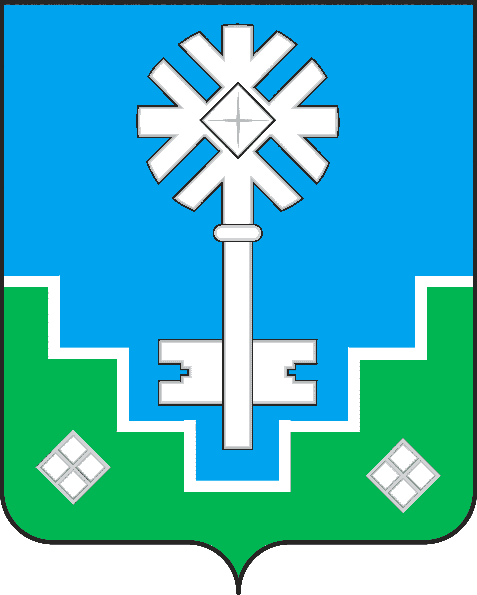 МИИРИНЭЙ ОРОЙУОНУН«Мииринэй куорат»МУНИЦИПАЛЬНАЙ ТЭРИЛЛИИ ДЬАhАЛТАТАУУРААХ